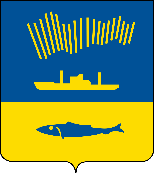 АДМИНИСТРАЦИЯ ГОРОДА МУРМАНСКАП О С Т А Н О В Л Е Н И Е 02.06.2020                                                                                                         № 1299В соответствии с пунктом 21 постановления Правительства Российской Федерации от 06.02.2006 № 75 «О порядке проведения органом местного самоуправления открытого конкурса по отбору управляющей организации для управления многоквартирным домом», в связи с кадровыми изменениями                 п о с т а н о в л я ю: 1. Внести в приложение к постановлению администрации города Мурманска от 30.01.2020 № 200 «Об утверждении состава конкурсной комиссии по проведению открытых конкурсов по отбору управляющих организаций для управления многоквартирными домами в городе Мурманске» следующие изменения: - строку:заменить строкой следующего содержания:2. Отделу информационно-технического обеспечения и защиты информации администрации города Мурманска (Кузьмин А.Н.) разместить настоящее постановление на официальном сайте администрации города Мурманска в сети Интернет.3. Редакции газеты «Вечерний Мурманск» (Хабаров В.А.) опубликовать настоящее постановление.4. Настоящее постановление вступает в силу со дня подписания и применяется к правоотношениям, возникшим с 01.06.2020.5. Контроль за выполнением настоящего постановления возложить на заместителя главы администрации города Мурманска Доцник В.А.Глава администрации города Мурманска               			                                            Е.В. Никора«Морозовой Марии Викторовны- Незнайко Еленой Васильевной- ведущим юрисконсультом юридического отдела муниципального казенного учреждения «Новые формы управления»«Морозовой Марии Викторовны- Тентюк Юлией Анатольевной- ведущим юрисконсультом юридического отдела муниципального казенного учреждения «Новые формы управления».